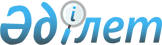 "Қазақстан Республикасы Конституциялық Кеңесі Аппараты "Б" корпусының мемлекеттік әкімшілік қызметшілерінің жұмысын бағалау әдістемесін бекіту туралы" Қазақстан Республикасы Конституциялық Кеңесі Төрағасының 2017 жылғы 7 наурыздағы № 11-8/6 бұйрығының күші жойылды деп тану туралыҚазақстан Республикасы Конституциялық Кеңесі Төрағасының 2018 жылғы 14 мамырдағы № 09-07/10 бұйрығы. Қазақстан Республикасының Әділет министрлігінде 2018 жылғы 29 мамырда № 16957 болып тіркелді
      "Құқықтық актілер туралы" 2016 жылғы 6 сәуірдегі Қазақстан Республикасының Заңы 27-бабының 1-тармағына сәйкес, БҰЙЫРАМЫН:
      1. "Қазақстан Республикасы Конституциялық Кеңесі Аппараты "Б" корпусының мемлекеттік әкімшілік қызметшілерінің жұмысын бағалау әдістемесін бекіту туралы" Қазақстан Республикасы Конституциялық Кеңесі Төрағасының 2017 жылғы 7 наурыздағы № 11-8/6 бұйрығының күші жойылды деп танылсын (Нормативтік құқықтық актілерді мемлекеттік тіркеу тізілімінде № 15008 тіркелген, 2017 жылғы 24 мамырда Қазақстан Республикасы Нормативтік құқықтық актілерінің эталондық бақылау банкінде жарияланған).
      2. Қазақстан Республикасы Конституциялық Кеңесі Аппаратының ұйымдастыру бөлімі: 
      1) осы бұйрықтың Қазақстан Республикасы Әділет министрлігінде мемлекеттік тіркелуін;
      2) осы бұйрық мемлекеттік тіркелген күнінен бастап он күнтізбелік күн ішінде оның қазақ және орыс тілдеріндегі қағаз және электрондық түрдегі көшірмелерін Қазақстан Республикасы нормативтік құқықтық актілерінің Эталондық бақылау банкіне ресми жариялау және енгізу үшін Қазақстан Республикасы Әділет министрлігінің "Республикалық құқықтық ақпарат орталығы" шаруашылық жүргізу құқығындағы Республикалық мемлекеттік кәсіпорнына жіберуді қамтамасыз етсін.
      3. Осы бұйрықтың орындалуын бақылау Қазақстан Республикасы Конституциялық Кеңесі Аппаратының Басшысы Б.М. Нұрмұхановқа жүктелсін.
      4. Осы бұйрық алғашқы ресми жарияланған күнінен кейін күнтізбелік он күн өткен соң қолданысқа енгізіледі.
					© 2012. Қазақстан Республикасы Әділет министрлігінің «Қазақстан Республикасының Заңнама және құқықтық ақпарат институты» ШЖҚ РМК
				
      Қазақстан Республикасы
Конституциялық Кеңесінің Төрағасы 

Қ. Мәми
